Муниципальное бюджетное дошкольное образовательное учреждение «Солгонский детский сад»Проект «Мама – солнышко моё»Средняя группа «Малышарики»Автор:                                                                        воспитатель – Лыспак Д. А.с. Солгон2022 г.Актуальность темы:Праздник "8 Марта "- это возможность продолжить формирование уважительного отношения к маме как человеку. Начать формирование понимания того,  что вокруг живёт ещё много таких людей как мама - это все женщины: бабушка, сестра, воспитательница, девочки в группе и на улице.Данный проект направлен на приобщение детей к общечеловеческим ценностям, любви к самому близкому и родному человеку - маме, любви не собственнической, эгоистичной, а светлой и доброй; пополнение знаний о празднике  «День матери». Вид проекта:  познавательно – творческий, групповой.Продолжительность проекта: с 21. 11.2022 г.- 25.11.2022г. – краткосрочный. Организованная образовательная деятельность с использованием следующих образовательных областей– художественно - эстетическое развитие»,  «социально – коммуникативное развитие»,  «речевое развитие».  «познавательное развитие».Участники проекта: дети средней группы, (возраст 3-4 года), воспитатели группы, родители.Цель проекта:  формировать представления детей о празднике "День матери", обогащать социальный опыт ребенка через различные виды деятельности; воспитывать любовь и заботливое отношение к маме.1.Познакомить детей с праздником «День матери»;2.Развивать познавательно – исследовательскую деятельность детей, творческие способности, память, воображение, внимание, речь;3.Создавать необходимые условия развивающей среды и доброжелательную атмосферу для всестороннего развития ребенка;4.Побуждать интерес к предполагаемой деятельности с детьми и включать детей в активное участие в проведении праздника;Формировать представление о роли мамы в их жизни и воспитывать ценностное отношение к домашнему труду матери;Укреплять связи дошкольного учреждения с семьей. Побуждать родителей к совместной деятельности с детьми;Создавать позитивный настрой в преддверии  праздника. Оборудование:Литературные и музыкальные произведения о празднике «День матери».Иллюстрации «Профессии мамы».Гуашь, кисточки, баночки с водой,  клей ПВА, палитра, салфетки бумажные, альбомные листы, клеенки, ватман, цветная бумага и картон.Методическая литература по теме проекта.Демонстрационное оснащение группы для реализации цели (презентации, иллюстрации).Игрушки и атрибуты к игровой деятельности.Дидактические игры.Мольберт.Фотоаппарат.Компьютер.Ожидаемый результат: в процессе взаимодействия педагог – дети – родители в реализации проекта:Расширятся представления детей о празднике «День матери».Раскрыть возможности и творческие способности детей через разнообразные виды деятельности.Формировать навыки совместной деятельности, желания принять участие в видео - поздравлении.Формирование эмоциональной отзывчивости, внимательного, заботливого, уважительного отношения к своей маме, бабушке, воспитательнице, помощнику воспитателя.Дети выучат новые песни и стихи о маме.Продукты проекта:Изготовление праздничной открытки «Открытка в подарок маме»Видео – поздравление детей  «Моя любимая мамочка, с праздником»!Этапы работы над проектом.Подготовительный этап:                                                                         Определение педагогом темы, целей, задач, содержание проекта,  предварительная работа с детьми, родителями, прогнозирование результата, формы выражения итогов проектной деятельности.Подбор материала и оборудования для занятий, бесед, игровой деятельности с детьми, трудовой деятельности, продуктивной деятельности, иллюстрированный материал, художественную литературу.Определение содержания деятельности всех участников проекта.Создание предметно – развивающей среды согласно теме проекта.Консультация и наглядная информация для родителей.Основной этап реализации проекта:Беседы с детьми о предстоящем празднике. Беседа «Что за праздник День мамы»; просмотр презентации о маме. Цель: дать детям представления о празднике « День матери», воспитывать уважительное, доброжелательное отношение к маме; обогащать словарный запас детей. Рассматривание иллюстраций.Чтение с детьми художественной литературы: А. Барто «Мама поет», «Разговор с мамой», «Разговор с дочкой», Е. Благина «Мамин день», О. Чусовитина  «Мамочке подарок», Я. Аким «Мама», рассказ «Мамин праздник» В. Сутеев, Сказка о мамином празднике.Продуктивная деятельность:-рисование восковыми карандашами (раскраски на тему весна и праздник) свободная деятельность;-аппликация «Открытка в подарок маме». Цель: Вызвать желание сделать открытку в подарок маме на 8 марта;Разучивание песен с музыкальным руководителем.Дидактические игры: «Бусы для мамочки», «Скажи доброе слово», «Чей малыш?».Дыхательная гимнастика «Подуй на цветочек»Пальчиковые игры: «Семья», «Мамин праздник».Подвижная игра «Мама курочка и цыплята».Физминутка «Мамины помощники».Прослушивание песен, мелодий. Цель : создание положительных эмоций у детей.Сюжетно-ролевая игра «Дочки-матери». Цель: воспитывать желание дарить хорошее настроение близким.3. Заключительный этап:Подготовка итогов проекта.Изготовление праздничной открытки «Открытка в подарок маме»Видео-поздравление детей «Моя любимая мамочка, с праздником!»Работа с родителями:Привлечение родителей к участию в оформлении группы.Консультации и наглядная информация, поздравления.Оценка результатов проекта.В  ходе реализации проекта достигнуты следующие результаты:- у детей создано радостное, весеннее настроение;- в процессе бесед, рассматривании иллюстраций, чтении стихов познакомились с праздником День матери;- у детей повысился познавательный интерес ко всему новому;- сформирован интерес к совместному творчеству, к изготовлению поделок;- отлично проведенный праздник;- установились партнерские отношения  между детьми и родителями.Фотоотчет:Изготовление праздничной  открытки «Открытка в подарок маме».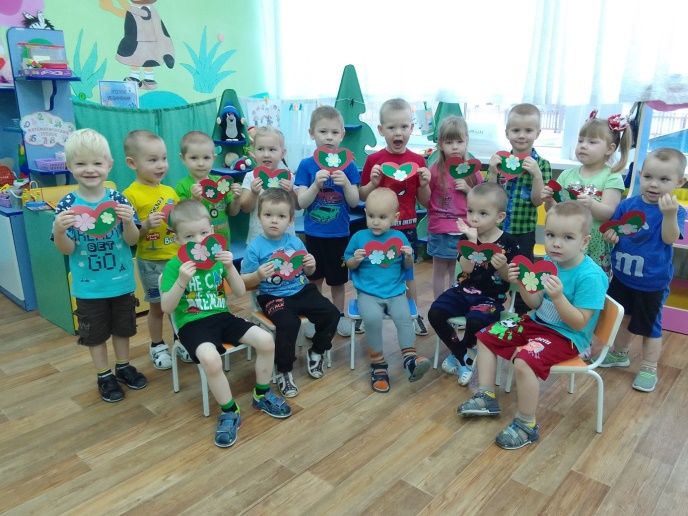 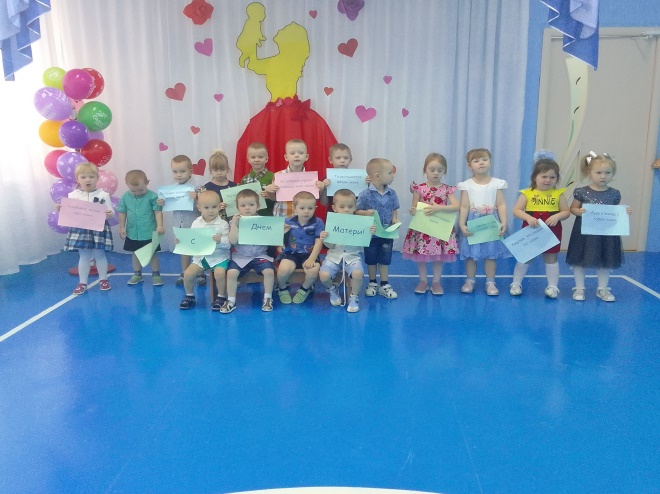 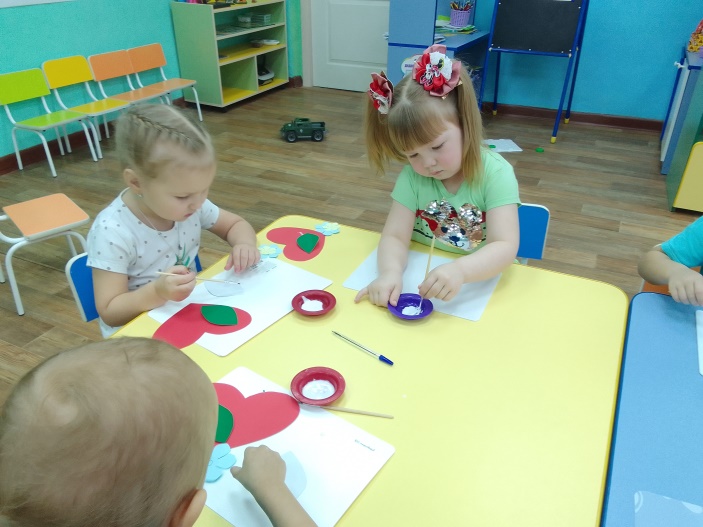 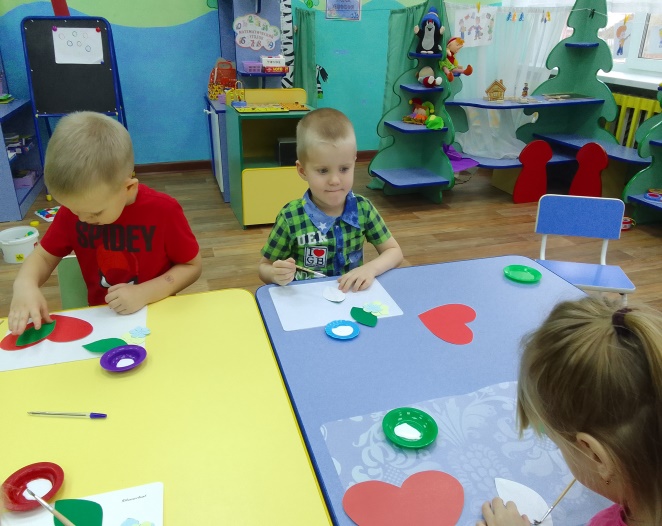 